18/5/20 – Plans, elevations and solidsFor each of the 8 shapes below, match up the plan, front and side view for each from the 2-d shapes underneath.Refer to the MathsWatch video for support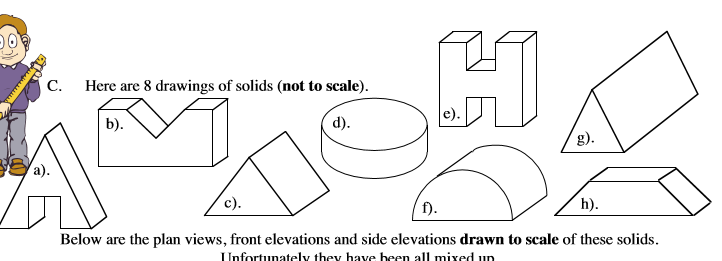 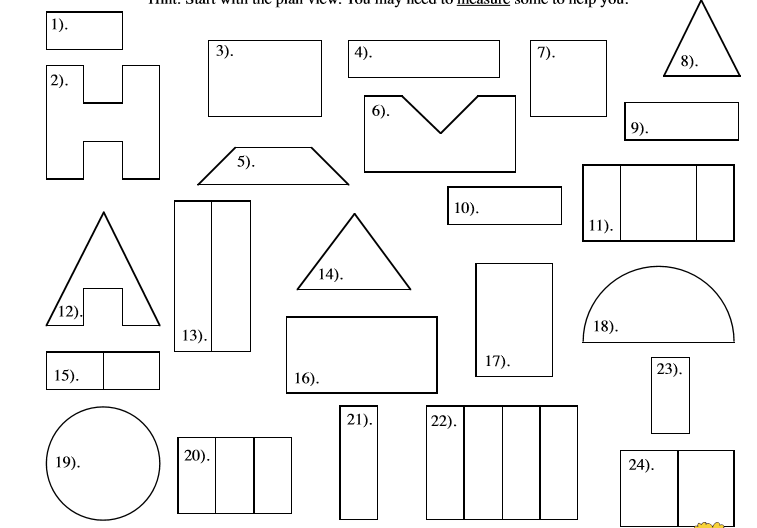 Answers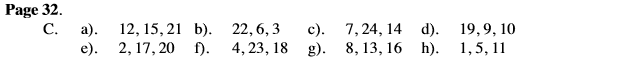 